Приложение к основной образовательной программемуниципальное бюджетное общеобразовательное учреждениегорода Новосибирска «Лицей № 185»Программа психолого-педагогического сопровожденияслабоуспевающих и неуспевающих детейПедагог-психолог: Шупикова Кристина ЮрьевнаУчебный год: 2022-2023«29» августа 2022 г.                                                         Октябрьский районОглавлениеПояснительная записка	3Цели программы	5Задачи программы	5Ожидаемые результаты	5Сроки реализации программы	5Рекомендации к программе	5Формы и методы работы	5Способы контроля	6Этапы работы педагога-психолога со слабоуспевающими и неуспевающими детьми	6Список литературы	7Приложение 1	8Приложение 2	9Приложение 3	10Приложение 4	13Пояснительная запискаВ условиях повышения качества образования возрастает ответственность школы за уровень обучения и воспитания подрастающего поколения. В этих условиях проблема неуспеваемости являете актуальной как для педагогов, родителей, так и для самих неуспевающих детей. Под неуспеваемостью понимается несоответствие подготовки учащихся требованиям содержания образования. Неуспевающих учащихся можно отнести к категории детей испытывающих трудности в обучении. В психолого-педагогической литературе хорошо изучены причины школьной неуспеваемости.Чтобы найти средство для преодоления неуспеваемости, надо знать причины, порождающие ее. Определив, чем вызвана школьная неуспеваемость, можно  оказать учащемуся квалифицированную помощь по ее преодолению.Немаловажным аспектом в работе с учащимися, имеющими проблемы с успеваемостью, является работа с родителями ребенка. Для того чтобы был получен желанный результат, необходимо, чтобы с ребенком постоянно проводилась работа, как в школе, так и дома. Коррекционно-развивающая работа осуществляется педагогом-психологом в образовательном учреждении, но и дома необходимо, чтобы родители выполняли определенные рекомендации, а именно: уделять ребенку больше свободного времени, повышать его самооценку, хвалить за достижения, выполнять совместно с ребенком домашнее задание, контролировать режим дня и обеспечить ребенку оптимальное питание.Работа с учащимися, имеющими проблемы с успеваемостью, осуществляется следующим образом:Диагностика, сбор информации. Проводится диагностика познавательной, эмоционально-волевой и мотивационной сферы ребенка с целью выявления основной причины неуспеваемости.  Коррекционно-развивающая работа. К каждому ребенку необходимо выработать определенный подход, поэтому и время, и количество занятий, необходимое для проведения работы, рассматривается индивидуально. Каждое занятие содержит в себе беседу и элементы арт-терапии. Работа с цветом, выполнение творческих заданий – все это помогает ребенку выразить свой внутренний мир, выплеснуть свое внутренне напряжение. Коррекционно-развивающая работа проводится индивидуально. Для каждой возрастной группы учащихся используются соответствующие их возрасту коррекционно-развивающие упражнения и тренинги.  Мониторинг успеваемости обучающегося.Цели программыПовышение успеваемости и качества знаний учащихся.Сохранение здоровья и эмоционального благополучия ребенка.Задачи программыФормировать ответственное отношение учащихся к учебному труду.Научить работать  учащихся, испытывающих затруднения (по разным причинам) в усвоении программного материала на уроке.Создать условия для сохранения эмоционального благополучия ребенка.Ожидаемые результатыУспешное усвоение учащимся образовательного материала,  удовлетворенность процессом обучения и школой в целом; положительная успеваемость ученика; удовлетворенность межличностными отношениями – с одноклассниками и учителями. Сроки реализации программыДанная программа рассчитана на слабоуспевающих и неуспевающих обучающихся и включает в себя занятия, продолжительность каждого из которых до 40 минут. Количество  и тематика занятий составляются индивидуально.Рекомендации к программеЗанятия проводить в индивидуальной форме, что поможет каждому из учащихся освоить новые умения и навыки в комфортной и безопасной психологически обстановке.Темы, формы и цели занятий могут корректироваться индивидуально.Формы и методы работыКаждое занятие начинается с приветствия. Затем участники рассказывают о том настроении, с которым они пришли на занятие, о том, что повлияло на их настроение. Далее разминочные упражнения. Далее следует основная часть, отражающая тему занятия. В основной части используются различные игровые упражнения, упражнения, способствующие творческому самовыражению учащихся. Каждое упражнение обсуждается обучающимся: что чувствовали, что поняли, было трудно выполнять или легко и т.д. В заключительной части происходит обмен мнениями о занятии в целом – «обратная связь». Тренинговые и развивающие упражнения для занятий подбираются в соответствии с целями каждого конкретного занятия. Задания подбираются с учетом их направленности на развитие определенных структур личности, а так же для удобства индивидуальной работы с ребенком. Способы контроляДля оценки эффективности программы может быть использован диагностический материал:  личностный опросник Кетелла (оценка личностных и коммуникативных УУД), тест Тулуз-Пьерона (оценка регулятивных УУД), Школьный тест умственного развития (ШТУР), Личностный опросник Г. Айзенка. Также в процессе диагностики можно использовать опросник «Чувства к школе», методику диагностики мотивации учения и эмоционального отношения к учению, методику диагностики структуры учебной мотивации школьника (Матюхина), тест на школьную тревожность Филлипса или методику на определение уровня тревожности Спилберга-Ханина, методику изучения социализированности личности учащегося» (М.И. Рожков)Кроме этого, эффективность программы может быть определена при помощи анализа успеваемости (на уровне «положительная» - «отрицательная»).Этапы работы педагога-психолога со слабоуспевающими и неуспевающими детьмиСписок литературыАнуфриев А.Ф., Костромина С.Н. «Как преодолеть трудности в обучении детей». Психодиагностические методики. Коррекционные упражнения. – М.: Издательство «Ось-89», 2003.Битянова М.Р. Организация психологической работы в школе. — М.: Совершенство, 1997 (Практическая психология в образовании). Волков Б.С. Акцентуации характера школьников и учителей. Учебное пособие. — М.: Педагогическое общество России, 2007.Дубровина И.В., Андреева А. Д., Данилова Е.Е., Вохмянина Т. В. Психокоррекционная и развивающая работа с детьми: Учеб.пособие для студ. сред. пед. учеб. заведений ; Под ред. И.В.Дубровиной. – М., 1998.Истратова О.Н., Эксакусто Т.В. Справочник психолога средней школы. – Ростов н/Д.: Феникс, 2008 Рогов Е.И. Настольная книга практического психолога: Учеб. Пособие: в 2 кн. – М,: Гуманит. изд. центр ВЛАДОС,2001Рудякова О.Н. Психокоррекционная работа со старшеклассниками: тренинги  – Волгоград: Учитель, 2008.Слободяник Н.П. Психологическая помощь школьникам с проблемами в обучении. Практическое пособие –М. Арис Пресс, 2003. Федосенко Е.В. Психологическое сопровождение подростков: система работы, диагностика, тренинги. Монография. – СПб.: Речь, 2006.Шилова Т.А. Диагностика психолого- социальной дезадаптации детей и подростков. Методическое пособие -М. Арис Пресс, 2004.Чистякова М.И. Психогимнастика / Под ред. М.И. Буянова. – М., 1995.Приложение 1Памятка по оказанию дифференцированной помощи учащимся со слабым развитием мыслительной деятельностиДля данной группы неуспевающих (со слабо развитой мыслительной деятельностью, но с желанием учиться) проводятся коррекционно-развивающие занятия по формированию познавательных процессов – внимания, памяти, отдельных мыслительных операций: сравнения, классификации, обобщения; занятия по формированию учебных навыков: алгоритм решения задачи или работа с ее условием, развитие скорости чтения и т. д.  Главное в работе с такими детьми – учить учиться. Источник активности человека – его потребности. Мотив – побуждение к активности в определенном направлении. Мотивация – это процессы, определяющие движение к поставленной цели, это факторы (внешние и внутренние), влияющие на активность или пассивность учащихся.Как вызвать у учащегося ощущение движения вперед, переживание успеха в учебной деятельности? Для того чтобы заинтересовать учащихся, необходимо использовать все возможности учебного материала:создавать проблемные ситуации; активизировать самостоятельное мышление; организовывать сотрудничество учащихся на уроке; выстраивать позитивные отношения с группой; проявлять искреннюю заинтересованность в успехах ребят. При развитии мотива достижения следует ориентировать ученика на самооценку деятельности (например, задавать ребенку такие вопросы: «Ты удовлетворен результатом?»; вместо оценки сказать ему: «Ты сегодня хорошо справился с работой»). Приложение 2Памяткапо оказанию дифференцированной помощи  учащимсяне желающим учитьсяПричиной плохой успеваемости многих учащихся является внутренняя личностная позиция – нежелание учиться. В силу разных причин их интересы находятся за пределами образовательного учреждения. Школу они посещают безо всякого желания, на уроках избегают активной познавательной деятельности, к поручениям учителей относятся отрицательно. Об учениках этой группы можно сказать так: будет мотивация – будет продуктивность учения.Существует прямая зависимость интеллектуальных процессов от мотивации деятельности. Как увлечь ребят познанием нового?Задача в этом случае:помочь учащимся осознать необходимость получения новых знаний; развивать ответственность; поддерживать уверенность учащихся в собственных силах, вырабатывая позитивную самооценку. Мотивационными процессами можно управлять, создавая условия для развития внутренних мотивов личности.Помеха развитию мотивации – тревожность и страх на уроках.  НА коррекционно-развивающих занятиях обязательно необходимо включать упражнения для снижения уровня тревожности. Приложение 3  Форма карты психологического сопровожденияИндивидуальная картапсихологического сопровождения подростков, требующих индивидуального психолого-педагогического подходаИзучение подростка и окружающей его средыПсихологическая диагностика личностного развитияКонсультации, беседы, занятияПриложение 4Направления коррекционно-развивающих занятий«Развитие внимания, памяти, мышления, воображения». В данном блоке коррекционно-развивающих упражнений используются упражнения:на развитие объема внимания, развитие устойчивости и концентрации внимания, на развитие разных видов памяти, на развитие точности запоминания, на развитие операций мышления, на развитие логического, словесного мышления, на развитие особенностей творческого мышления: гибкость, нестандартность, способность генерировать новые идеи.«Коррекция и развитие эмоционально-волевой сферы». В данном блоке используются упражнения (в том числе тренинговые) направленные на:повышение мотивации к обучению, формирование позитивного мышления и образа «Я»,развитие уверенности в себе, развитие рефлексивных способностей, развитие умения управлять эмоциями и настроением, обучение мышечному тренингу владения собой, формирование коммуникативной компетентности подростка, умения  формулировать, аргументировать и отстаивать свое мнение, умения осознанно использовать речевые средства в соответствии с задачей коммуникации для выражения своих чувств, мыслей и потребностей.Рассмотренона заседании методического объединенияпротокол № 1 от «29» августа 2022 г.Утвержденоприказом директора МБОУ Лицей№185  №220 от  «1» сентября 2022 г.Принятона заседании педагогического советапротокол № 1 от «29» августа 2022 г.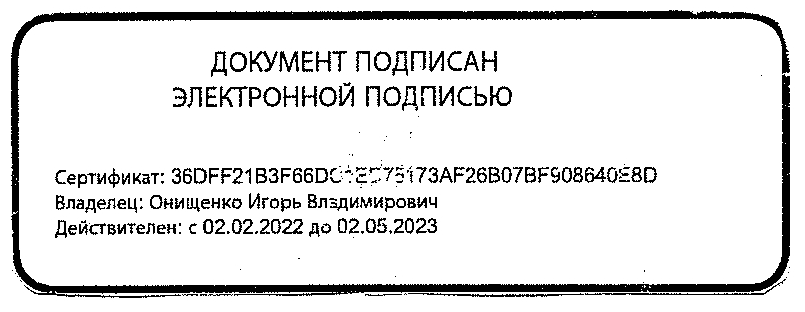 Причины неуспеваемостиХарактер проявленияНизкий уровень развития учебной мотивации (ничто не побуждает учиться). Влияют:обстоятельства жизни ребёнка в семье, взаимоотношения с окружающими взрослымиНеправильно сформировавшееся отношение к учению, непонимание его общественной значимости.Нет стремления быть успешным в учебной деятельности (отсутствие заинтересованности в получении хороших отметок, вполне устраивают удовлетворительные).Интеллектуальная пассивность как результат неправильного воспитания взрослыми.  Интеллектуально пассивные учащиеся – те, которые не имели ни правильных условий для умственного развития, ни достаточной практики  интеллектуальной деятельности, у них отсутствуют интеллектуальные умения, знания и навыки, на основе которых педагог строит обучениеПри выполнении учебного задания, требующего активной мыслительной работы, отсутствует стремления его понять и осмыслить. Вместо активного размышления – использование различных обходных путей: зазубривание, списывание, подсказки товарищей, угадывание правильных вариантов ответа. Интеллектуальная пассивность может проявляться как избирательно в отношении учебных предметов, так и во всей учебной работе. Вне учебных занятий многие из таких учащихся действуют умнее, активнее и сообразительнее, чем в учении.Неправильные навыки учебной работы – со стороны педагога нет должного контроля над способами и приёмами её выполнения.Учащиеся не умеют учиться, не умеют самостоятельно работать, потому что пользуются малоэффективными способами учебной работы, которые требуют от них значительной траты лишнего времени и труда: заучивают текст, не выделяя логических частей; начинают выполнять практические задания раньше, чем выучивают правила, для применения которого эти задания задаются; не проверяют свои работы или не умеют проверять; выполняют работы в медленном темпе.Неправильно сформировавшееся отношение к учебному труду: пробелы в воспитании (нет постоянных трудовых обязанностей, не приучены выполнять их аккуратно, не предъявлялось строгих требований к качеству работы; избалованные, неорганизованные учащиеся)Нежелание выполнять не очень интересное, скучное, трудное, отнимающее много времени задание.Небрежность и недобросовестность в выполнении учебных обязанностей.Невыполненные или частично выполненные домашние задания.Неаккуратное обращение с учебными пособиями.Отсутствие или слабое развитие учебных и познавательных интересов – недостаточное внимание к этой проблеме со стороны педагогов и родителей.Знания усваиваются без интереса, легко становятся формальными, т. к. не отвечают потребности в их  приобретении, остаются мёртвым грузом, не используются, не влияют на представления школьника об окружающей действительности и не побуждают к дальнейшей деятельности.Название этапаОсновное содержание работыУстановление психологического контакта с учащимсяУстановление эмоциональной связи с ребенком посредством искренней заинтересованности во всем, что связано с ним, желанием понять, что происходит в душе и сознании подросткаДиагностическая работаОпределение типа неуспеваемости подростка; выявление причин неуспеваемости; выявление особенностей семейного воспитания; выявление отношения подростка к себе; выявление условий школьного обучения Составление программы дальнейших действий по оказанию психологической помощиРазработка индивидуальной программы коррекционных занятийОпределение эффективности работыОценка эффективности и анализ проведенной работыФ.И.О. учащегосяДата рожденияКлассКлассный руководительДомашний адресДата постановки на учетДата снятия с учетаИзучаемые вопросыФиксируемые ответыВыводыУчебаУчебаУчеба- любимые предметы- нелюбимые предметы- причины неуспеха- отношения с учителями- участие в общественной работе- случаи нарушения дисциплиныПланы на будущееПланы на будущееПланы на будущее- продолжение учебы- выбор профессии- способность учитывать предстоящие трудности и трезво оценивать свои возможностиОтношения со сверстникамиОтношения со сверстникамиОтношения со сверстниками- предпочтение одного близкого друга или компании приятелей- среди товарищей: «душа компании», «преследуемый», «изгой», «независимый одиночка»- выбор приятелей: по личным качествам, по общности увлеченийУвлеченияУвлеченияУвлеченияКакие и под чьим влиянием был сделан выбор, каковы достигнутые результаты, почему увлечения заброшенОтношения с родителями, внутрисемейные отношенияОтношения с родителями, внутрисемейные отношенияОтношения с родителями, внутрисемейные отношения- состав семьи (кого назвал первым, про кого забыл, кто самый близкий, кто авторитет, с кем конфликт и его причина)Если семья неполная: в каком возрасте был подросток, когда это случилось, отношение к этому, с кем поддерживает контакт, с кем проживает)Нарушения поведенияНарушения поведенияНарушения поведенияПрогулы занятий, мелкое хулиганство, курение, выпивка, побеги из дома, был ли задержан полициейНаиболее тяжелые события в прошлом, реакция на нихНаиболее тяжелые события в прошлом, реакция на нихНаиболее тяжелые события в прошлом, реакция на нихНаличие суицидных мыслей. Перенесенные заболевания, как они сказались на учебе и на отношениях со сверстниками. Были ли нарушения сна, аппетита, самочувствия в целом и настроенияОтношения с противоположным поломОтношения с противоположным поломОтношения с противоположным поломПервая влюбленность и связанное с этим:- самооценка своей привлекательности;- начало половой жизни и скрытное опасение по поводу своей полноценностиМетодикаРезультатЗаключениеДата консультацииТема, вид деятельности